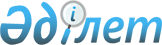 2022-2024 жылдарға арналған аудандық бюджет туралыҚызылорда облысы Арал аудандық мәслихатының 2021 жылғы 24 желтоқсандағы № 161 шешімі. Қазақстан Республикасының Әділет министрлігінде 2021 жылғы 29 желтоқсанда № 26183 болып тіркелді.
      "Қазақстан Республикасының Бюджет кодексі" Қазақстан Республикасы Кодексінің 75-бабының 2-тармағына, "Қазақстан Республикасындағы жергілікті мемлекеттік басқару және өзін-өзі басқару туралы" Қазақстан Республикасы Заңының 6-бабының 1-тармағының 1) тармақшасына сәйкес Қызылорда облысы Арал аудандық мәслихаты ШЕШТІ:
      1. 2022-2024 жылдарға арналған аудандық бюджет 1, 2 және 3- қосымшаларға сәйкес, оның ішінде 2022 жылға мынадай көлемдерде бекітілсін:
      1) кірістер – 22 107647,5мың теңге, оның ішінде:
      салықтық түсімдер – 2 513 999,4 мың теңге;
      салықтық емес түсімдер – 123 085мың теңге;
      негізгі капиталды сатудан түскен түсімдер – 328015 мың теңге;
      трансферттер түсімдері – 19 142 548,1 мың теңге;
      2) шығындар – 22 032 695,7 мың теңге;
      3) таза бюджеттік кредит беру – -321150 мың теңге;
      бюджеттік кредиттер – 55 134 мың теңге;
      бюджеттік кредиттерді өтеу – 90 262 мың теңге;
      4) қаржы активтерімен жасалатын операциялар бойынша сальдо – 4 200 мың теңге;
      қаржы активтерін сатып алу – 4 200 мың теңге;
      мемлекеттік қаржы активтерін сатудан түсетін түсімдер – 0;
      5) бюджет тапшылығы (профициті) – 106778,6мың теңге;
      6) бюджет тапшылығын қаржыландыру (профицитін пайдалану) – -106 778,6 мың теңге;
      қарыздар түсімі – 55 134 мың теңге;
      қарыздарды өтеу – 377 182,5 мың теңге;
      бюджет қаражатының пайдаланылатын қалдықтары – 216 168,7 мың теңге.
      Ескерту. 1-тармақ жаңа редакцияда - Қызылорда облысы Арал аудандық мәслихатының 21.12.2022 № 328 шешімімен (01.01.2022 бастап қолданысқа енгізіледі).


      2. 2022 жылға аудандық бюджеттен облыстық бюджетке кірістерді бөлу нормативтері төмендегідей көлемде белгіленгені ескерілсін:
      1) 101.201 "Төлем көзінен салық салынатын табыстардан ұсталатын жеке табыс салығы" және 101.205 "Төлем көзінен салық салынбайтын шетелдік азаматтар табыстарынан ұсталатын жеке табыс салығы" кодтары бойынша - 50 пайыз;
      2) 103.101 "Әлеуметтік салық" коды бойынша - 50 пайыз.
      3. 2022 жылға аудандық бюджетке берілетін бюджеттік субвенция көлемі 12 327 579 мың теңге мөлшерінде берілгені ескерілсін.
      4. 2022-2024 жылдарға арналған аудандық бюджетте, аудандық бюджеттен қала, кенттер, ауылдық округтер бюджеттеріне берілетін бюджеттік субвенциялар төмендегі көлемдер бойынша көзделсін, оның ішінде:
      Барлығы: 1 063 091 954 331 963 537
      5. 2022 жылға арналған аудандық бюджетте облыстық бюджет есебінен қаралған нысаналы трансферттер 4 – қосымшасына сәйкес бекітілсін.
      6. 2022 жылға арналған аудандық бюджеттің бюджеттік даму бағдарламаларының және заңды тұлғалардың жарғылық капиталын қалыптастыру немесе ұлғайту тізбесі 5 – қосымшаға сәйкес бекітілсін
      7. Ауданның жергілікті атқарушы органының резерві 55 289 мың теңге көлемінде бекітілсін.
      8. 2022 жылға арналған аудандық бюджетте, аудандық бюджеттен облыстық бюджетке 11 704 568 мың теңге сомасында трансферттерді қайтару көзделсін.
      9. Осы шешім 2022 жылдың 1 қаңтардан бастап қолданысқа енгізіледі. 2022 жылға арналған аудандық бюджет
      Ескерту. 1-қосымша жаңа редакцияда - Қызылорда облысы Арал аудандық мәслихатының 21.12.2022 № 328 шешімімен (01.01.2022 бастап қолданысқа енгізіледі). 2023 жылға арналған аудандық бюджет 2024 жылға арналған аудандық бюджет Облыстық бюджет қаржысы есебінен бөлінген ағымдағы нысаналы және нысаналы даму трансферттері 2022 жылға арналған аудандық бюджеттің бюджеттік даму бағдарламаларының және заңды тұлғалардың жарғылық капиталын қалыптастыру немесе ұлғайту тізбесі
					© 2012. Қазақстан Республикасы Әділет министрлігінің «Қазақстан Республикасының Заңнама және құқықтық ақпарат институты» ШЖҚ РМК
				
Атауы
2022 жыл
2023 жыл
2024 жыл
Арал қаласы
162 066
151 785
153 934
Жақсықылыш кенті
33 017
25 947
26 080
Сексеуіл кенті
72 057
62 232
62 437
Ақирек ауылдық округі
33 351
29 658
29 775
Аманөткел ауылдық округі
63 509
58 807
59 294
Аралқұм ауылдық округі
35 769
30 474
30 617
Атанши ауылдық округі
28 829
26 004
26 186
Бекбауыл ауылдық округі
38 381
34 890
35 123
Беларан ауылдық округі
30 419
27 620
27 835
Бөген ауылдық округі
39 510
36 013
37 728
Жаңақұрылыс ауылдық округі
33 176
29 375
29 654
Жетес би ауылдық округі
34 348
30 663
30 982
Жіңішкеқұм ауылдық округі
32 263
28 414
28 590
Қамыстыбас ауылдық округі
47 092
43 000
43 044
Қарақұм ауылдық округі
39 464
34 962
35 049
Қаратерең ауылдық округі
33 054
28 692
28 839
Қосаман ауылдық округі
40 034
36 291
36 457
Қосжар ауылдық округі
30 390
26 809
27 013
Құланды ауылдық округі
32 681
29 177
29 411
Мергенсай ауылдық округі
32 383
28 504
28 680
Аққұм ауылдық округі
52 291
47 519
48 082
Райым ауылдық округі
67 447
63 459
64 366
Сазды ауылдық округі
29 661
25 863
26 042
Сапақ ауылдық округі
21 899
18 173
18 319
      Арал аудандық мәслихатының хатшысы

Б. Турахметов
Арал аудандық мәслихатының
2021 жылғы 24 желтоқсандағы
№ 161 шешіміне 1-қосымша
Санаты 
Санаты 
Санаты 
Санаты 
2022 жыл сомасы
(мың теңге)
Сыныбы 
Сыныбы 
Сыныбы 
2022 жыл сомасы
(мың теңге)
Ішкі сыныбы
Ішкі сыныбы
2022 жыл сомасы
(мың теңге)
Атауы 
2022 жыл сомасы
(мың теңге)
1
2
3
4
5
1. Кірістер
22107647,5
1
Салықтық түсімдер
2 513 999,4
01
Табыс салығы
793 476,4
1
Корпоративтік табыс салығы
184968,4
2
Жеке табыс салығы
608508
03
Әлеуметтiк салық
510 634
1
Әлеуметтiк салық
510 634
04
Меншiкке салынатын салықтар
1 118531
1
Мүлiкке салынатын салықтар
1 110 414
3
Жерсалығы 
4 728
4
Көлiкқұралдарынасалынатынсалық 
3 389
05
Тауарларға, жұмыстарға және қызметтерге салынатын iшкi салықтар
84 458
2
Акциздер
10 720
3
Табиғи және басқа да ресурстарды пайдаланғаны үшiн түсетiн түсiмдер
62 540
4
Кәсiпкерлiк және кәсiби қызметтi жүргiзгенi үшiн алынатын алымдар
11198
08
Заңдық маңызы бар әрекеттерді жасағаны және (немесе) оған уәкілеттігі бар мемлекеттік органдар немесе лауазымды адамдар құжаттар бергені үшін алынатын міндетті төлемдер
6 900
1
Мемлекеттiкбаж
6 900
2
Салықтық емес түсімдер
123 085
01
Мемлекеттікменшіктентүсетінкірістер
95 313
5
Мемлекет меншігіндегі мүлікті жалға беруден түсетін кірістер 
1 440
7
Мемлекеттік бюджеттен берілген кредиттер бойынша сыйақылар
93 873
9
Мемлекет меншігінен түсетін басқа да кірістер
0
06
Басқа да салықтық емес түсімдер
27 772
1
Басқа да салықтық емес түсімдер
27 772
3
Негiзгi капиталды сатудан түсетін түсімдер
328 015
01
Мемлекеттік мекемелерге бекітілген мемлекеттік мүлікті сату
287 482
1
Мемлекеттік мекемелерге бекітілген мемлекеттік мүлікті сату
287 482
03
Жердiжәнематериалдықемесактивтердiсату
40 533
1
Жердiсату
40 533
2
Материалдық емес активтерді сату
0
4
Трансферттердіңтүсімдері
19 142 548,1
01
Төмен тұрған мемлекеттiк басқару органдарынан трансферттер
869,7
3
Аудандық маңызы бар қалалардың, ауылдардың, кенттердің, ауылдық округтардың бюджеттерінен трансферттер
869,7
02
Мемлекеттiк басқарудың жоғары тұрған органдарынан түсетiн трансферттер
19 141678,4
2
Облыстықбюджеттентүсетiнтрансферттер
19 141 678,4
Функционалдық топ
Функционалдық топ
Функционалдық топ
Функционалдық топ
2022 жыл сомасы
(мың теңге)
Бюджеттік бағдарламалардың әкімшісі
Бюджеттік бағдарламалардың әкімшісі
Бюджеттік бағдарламалардың әкімшісі
2022 жыл сомасы
(мың теңге)
Бағдарлама 
Бағдарлама 
2022 жыл сомасы
(мың теңге)
Атауы
2022 жыл сомасы
(мың теңге)
2. Шығындар
22 032 695,7
01
Жалпы сипаттағы мемлекеттік көрсетілетін қызметтер
1 095 049
112
Аудан (облыстық маңызы бар қала) мәслихатының аппараты
67 933
001
Аудан (облыстық маңызы бар қала) мәслихатының қызметін қамтамасыз ету жөніндегі қызметтер
65 169
005
Мәслихаттар депутаттары қызметінің тиімділігін арттыру
2 764
122
Аудан (облыстық маңызы бар қала) әкімінің аппараты
306 182
001
Аудан (облыстық маңызы бар қала) әкімінің қызметін қамтамасыз ету жөніндегі қызметтер
294108
003
Мемлекеттік органның күрделі шығыстары
12 074
452
Ауданның (облыстық маңызы бар қаланың) қаржы бөлімі
402506
001
Ауданның (облыстық маңызы бар қаланың) бюджеттін орындау және коммуналдық меншігін басқару саласындағы мемлекеттік саясатты іске асыру жөніндегі қызметтер
50 651
003
Салық салу мақсатында мүлікті бағалауды жүргізу
2 682
010
Жекешелендіру, коммуналдық меншікті басқару, жекешелендіруден кейінгі қызмет және осыған байланысты дауларды реттеу
500
113
Төменгі тұрған бюджеттерге берілетін нысаналы ағымдағы трансферттер
348673
805
Ауданның (облыстық маңызы бар қаланың) мемлекеттік сатып алу бөлімі
42 429,2
001
Жергілікті деңгейде мемлекеттік сатып алу саласындағы мемлекеттік саясатты іске асыру жөніндегі қызметтер
42429,2
453
Ауданның (облыстық маңызы бар қаланың) экономика және бюджеттік жоспарлау бөлімі
63 129
001
Экономикалық саясатты, мемлекеттік жоспарлау жүйесін қалыптастыру және дамыту саласындағы мемлекеттік саясатты іске асыру жөніндегі қызметтер
63 129
458
Ауданның (облыстық маңызы бар қаланың) тұрғын үй-коммуналдық шаруашылығы, жолаушылар көлігі және автомобиль жолдары бөлімі
71 737
001
Жергілікті деңгейде тұрғын үй-коммуналдық шаруашылығы, жолаушылар көлігі және автомобиль жолдары саласындағы мемлекеттік саясатты іске асыру жөніндегі қызметтер
63 316
113
Төменгі тұрған бюджеттерге берілетін нысаналы ағымдағы трансферттер
8421
472
Ауданның (облыстық маңызы бар қаланың) құрылыс, сәулет және қала құрылысы бөлімі
4000
040
Мемлекеттік органның объектілерін дамыту
4000
493
Ауданның (облыстық маңызы бар қаланың) кәсіпкерлік, өнеркәсіп және туризм бөлімі
37 331,8
001
Жергілікті деңгейде кәсіпкерлікті, өнеркәсіпті және туризмді дамыту саласындағы мемлекеттік саясатты іске асыру жөніндегі қызметтер
37 331,8
801
Ауданның (облыстық маңызы бар қаланың) жұмыспен қамту,әлеуметтік бағдарламалар және азаматтық хал актілерін тіркеу бөлімі
99801
001
Жергілікті деңгейдежұмыспен қамту, әлеуметтік бағдарламалар және азаматтық хал актілерін тіркеу саласындағы мемлекеттік саясатты іске асыру жөніндегі қызметтер
99801
02
Қорғаныс
12 906
122
Аудан (облыстық маңызы бар қала) әкімінің аппараты
12 906
005
Жалпыға бірдей әскери міндетті атқару шеңберіндегі іс-шаралар
5 188
007
Аудандық (қалалық) ауқымдағы дала өрттерінің, сондай-ақ мемлекеттік өртке қарсы қызмет органдары құрылмаған елдi мекендерде өрттердің алдын алу және оларды сөндіру жөніндегі іс-шаралар
7 718
03
Қоғамдық тәртіп, қауіпсіздік, құқықтық, сот, қылмыстық-атқару қызметі
15 554
458
Ауданның (облыстық маңызы бар қаланың) тұрғын үй-коммуналдық шаруашылығы, жолаушылар көлігі және автомобиль жолдары бөлімі
15 554
021
Елді мекендерде жол қозғалысы қауіпсіздігін қамтамасыз ету
15 554
06
Әлеуметтiк көмек және әлеуметтiк қамсыздандыру
1 927445
801
Ауданның (облыстық маңызы бар қаланың) жұмыспен қамту, әлеуметтік бағдарламалар және азаматтық хал актілерін тіркеу бөлімі
192 263
010
Мемлекеттік атаулы әлеуметтік көмек 
192 263
801
Ауданның (облыстық маңызы бар қаланың) жұмыспен қамту, әлеуметтік бағдарламалар және азаматтық хал актілерін тіркеу бөлімі
1 653 640
004
Жұмыспен қамту бағдарламасы
977290
006
Ауылдық жерлерде тұратын денсаулық сақтау, білім беру, әлеуметтік қамтамасыз ету, мәдениет, спорт және ветеринар мамандарына отын сатып алуға Қазақстан Республикасының заңнамасына сәйкес әлеуметтік көмек көрсету
32360
007
Тұрғынүйгекөмек көрсету
4 300
008
1999 жылдың 26 шілдесінде "Отан", "Даңқ" ордендерімен марапатталған, "Халық Қаһарманы" атағын және республиканың құрметті атақтарын алған азаматтарды әлеуметтік қолдау
287
009
Үйден тәрбиеленіп оқытылатын мүгедек балаларды материалдық қамтамасыз ету
5 750
011
Жергілікті өкілетті органдардың шешімі бойынша мұқтаж азаматтардың жекелеген топтарына әлеуметтік көмек
117 698
014
Мұқтаж азаматтарға үйде әлеуметтiк көмек көрсету
161 824
017
Оңалтудың жеке бағдарламасына сәйкес мұқтаж мүгедектердi мiндеттi гигиеналық құралдармен қамтамасыз ету, қозғалуға қиындығы бар бірінші топтағы мүгедектерге жеке көмекшінің және есту бойынша мүгедектерге қолмен көрсететiн тіл маманының қызметтерін ұсыну 
264 188
023
Жұмыспен қамту орталықтарының қызметін қамтамасыз ету 
89 943
801
Ауданның (облыстық маңызы бар қаланың) жұмыспен қамту, әлеуметтік бағдарламалар және азаматтық хал актілерін тіркеу бөлімі
81 542
018
Жәрдемақыларды және басқа да әлеуметтік төлемдерді есептеу, төлеу мен жеткізу бойынша қызметтерге ақы төлеу
55
020
Үкіметтік емес ұйымдарда мемлекеттік әлеуметтік тапсырысты орналастыру
23 050
050
Қазақстан Республикасында мүгедектердің құқықтарын қамтамасыз етуге және өмір сүру сапасын жақсарту
58437
07
Тұрғынүй-коммуналдықшаруашылық
1 811 630,1
458
Ауданның (облыстық маңызы бар қаланың) тұрғын үй-коммуналдық шаруашылығы, жолаушылар көлігі және автомобиль жолдары бөлімі
14 500
033
Инженерлік-коммуникациялық инфроқұрылымды жобалау, дамыту және (немесе) жайластыру
14500
049
Көп пәтерлі тұрғын үйлерде энергетикалық аудит жүргізу 
0
472
Ауданның (облыстық маңызы бар қаланың) құрылыс, сәулет және қала құрылысы бөлімі
912988
003
Коммуналдық тұрғын үй қорының тұрғын үйін жобалау және (немесе) салу, реконструкциялау 
1 900
004
Инженерлік-коммуникациялық инфрақұрылымды жобалау, дамыту және (немесе) жайластыру
911088
458
Ауданның (облыстық маңызы бар қаланың) тұрғын үй-коммуналдық шаруашылығы, жолаушылар көлігі және автомобиль жолдары бөлімі
268201
012
Сумен жабдықтау және су бұру жүйесінің жұмыс істеуі
10 201
048
Қаланы және елді мекендерді абаттандыруды дамыту
258 000
472
Ауданның (облыстық маңызы бар қаланың) құрылыс, сәулет және қала құрылысы бөлімі
568 585
006
Сумен жабдықтау және су бұру жүйесін дамыту
568 585
458
Ауданның (облыстық маңызы бар қаланың) тұрғын үй-коммуналдық шаруашылығы, жолаушылар көлігі және автомобиль жолдары бөлімі
47356,1
015
Елдiмекендердегікөшелердiжарықтандыру
8689,8
018
Елдi мекендердi абаттандыру және көгалдандыру
38666,3
08
Мәдениет, спорт, туризм және ақпараттық кеңістiк
979 814,6
455
Ауданның (облыстық маңызы бар қаланың) мәдениет және тілдерді дамыту бөлімі
222 841
003
Мәдени-демалыс жұмысын қолдау
222 841
472
Ауданның (облыстық маңызы бар қаланың) құрылыс, сәулет және қала құрылысы бөлімі
5 418
011
Мәдениет объектілерін дамыту
5 418
465
Ауданның (облыстық маңызы бар қаланың) дене шынықтыру және спорт бөлімі
180 508,4
001
Жергілікті деңгейде дене шынықтыру және спорт саласындағы мемлекеттік саясатты іске асыру жөніндегі қызметтер
25 205,1
005
Ұлттық және бұқаралық спорт түрлерін дамыту
107 756,5
006
Аудандық (облыстық маңызы бар қалалық) деңгейде спорттық жарыстар өткізу
42 238
032
Ведомстволық бағыныстағы мемлекеттік мекемелер мен ұйымдардың күрделі шығыстары 
5 308,8
472
Ауданның (облыстық маңызы бар қаланың) құрылыс, сәулет және қала құрылысы бөлімі
188 277,9
008
Спорт объектілерін дамыту
188 277,9
455
Ауданның (облыстық маңызы бар қаланың) мәдениет және тілдерді дамыту бөлімі
224304
006
Аудандық (қалалық) кiтапханалардың жұмыс iстеуi
221739
007
Мемлекеттік тілді және Қазақстан халқының басқа да тілдерін дамыту
2 565
456
Ауданның (облыстық маңызы бар қаланың) ішкі саясат бөлімі
16 798,3
002
Мемлекеттік ақпараттық саясат жүргізу жөніндегі қызметтер
16 798,3
455
Ауданның (облыстық маңызы бар қаланың) мәдениет және тілдерді дамыту бөлімі
38 975
001
Жергілікті деңгейде тілдерді және мәдениетті дамыту саласындағы мемлекеттік саясатты іске асыру жөніндегі қызметтер
36 315
032
Ведомстволық бағыныстағы мемлекеттік мекемелер мен ұйымдардың күрделі шығыстары 
1 460
113
Төменгі тұрған бюджеттерге берілетін нысаналы ағымдағы трансферттер
1 200
456
Ауданның (облыстық маңызы бар қаланың) ішкі саясат бөлімі
102 692
001
Жергілікті деңгейде ақпарат, мемлекеттілікті нығайту және азаматтардың әлеуметтік сенімділігін қалыптастыру саласында мемлекеттік саясатты іске асыру жөніндегі қызметтер
56 259,7
003
Жастар саясаты саласында іс-шараларды іске асыру
46 432,3
09
Отын-энергетика кешенi және жер қойнауын пайдалану
372 666,1
472
Ауданның (облыстық маңызы бар қаланың) құрылыс, сәулет және қала құрылысы бөлімі
311 068,1
009
Жылу-энергетикалық жүйені дамыту
311 068,1
458
Ауданның (облыстық маңызы бар қаланың) тұрғын үй-коммуналдық шаруашылығы, жолаушылар көлігі және автомобиль жолдары бөлімі
40 577
036
Газ тасымалдау жүйесін дамыту
40 577
472
Ауданның (облыстық маңызы бар қаланың) құрылыс, сәулет және қала құрылысы бөлімі
21021
036
Газ тасымалдау жүйесін дамыту
21 021
10
Ауыл, су, орман, балық шаруашылығы, ерекше қорғалатын табиғи аумақтар, қоршаған ортаны және жануарлар дүниесін қорғау, жер қатынастары
142 188,8
462
Ауданның (облыстық маңызы бар қаланың) ауыл шаруашылығы бөлімі
68 659
001
Жергілікті деңгейде ауыл шаруашылығы саласындағы мемлекеттік саясатты іске асыру жөніндегі қызметтер
67 159
006
Мемлекеттік органның күрделі шығыстары
1 500
472
Ауданның (облыстық маңызы бар қаланың) құрылыс, сәулет және қала құрылысы бөлімі
5 000
010
Ауыл шаруашылығы объектілерін дамыту
5 000
463
Ауданның (облыстық маңызы бар қаланың) жер қатынастары бөлімі
55 331,8
001
Аудан (облыстық маңызы бар қала) аумағында жер қатынастарын реттеу саласындағы мемлекеттік саясатты іске асыру жөніндегі қызметтер
36 459
004
Жердi аймақтарға бөлу жөнiндегi жұмыстарды ұйымдастыру
15134,8
006
Аудандардың, облыстық маңызы бар, аудандық маңызы бар қалалардың, кенттердiң, ауылдардың, ауылдық округтердiң шекарасын белгiлеу кезiнде жүргiзiлетiн жерге орналастыру
3 488
007
Мемлекеттік органның күрделі шығыстары
250
462
Ауданның (облыстық маңызы бар қаланың) ауыл шаруашылығы бөлімі
13 198
099
Мамандарға әлеуметтік қолдау көрсету жөніндегі шараларды іске асыру
13 198
11
Өнеркәсіп, сәулет, қала құрылысы және құрылыс қызметі
45 504,2
472
Ауданның (облыстық маңызы бар қаланың) құрылыс, сәулет және қала құрылысы бөлімі
45 504,2
001
Жергілікті деңгейде құрылыс, сәулет және қала құрылысы саласындағы мемлекеттік саясатты іске асыру жөніндегі қызметтер
43 097
015
Мемлекеттік органның күрделі шығыстары
2 407,2
12
Көлiкжәне коммуникация
2 248 055,7
458
Ауданның (облыстық маңызы бар қаланың) тұрғын үй-коммуналдық шаруашылығы, жолаушылар көлігі және автомобиль жолдары бөлімі
2 248055,7
022
Көлік инфрақұрылымын дамыту
1 107 146,2
023
Автомобиль жолдарының жұмыс істеуін қамтамасыз ету
126 396,5
045
Аудандық маңызы бар автомобиль жолдарын және елді-мекендердің көшелерін күрделі және орташа жөндеу
0
051
Көлік инфроқұрылымның басым жобаларын іске асыру
1 014 513
13
Басқалар 
314 338
458
Ауданның (облыстық маңызы бар қаланың) тұрғын үй-коммуналдық шаруашылығы, жолаушылар көлігі және автомобиль жолдары бөлімі
97778
055
"Бизнестің жол картасы-2025" бизнесті қолдау мен дамытудың бірыңғай бағдарламасы шеңберінде индустриялық инфрақұрылымды дамыту
97778
493
Ауданның (облыстық маңызы бар қаланың) кәсіпкерлік, өнеркәсіп және туризм бөлімі
2 271
006
Кәсіпкерлік қызметті қолдау
2 271
452
Ауданның (облыстық маңызы бар қаланың) қаржы бөлімі
55 438
012
Ауданның (облыстық маңызы бар қаланың) жергілікті атқарушы органының резерві 
55 438
458
Ауданның (облыстық маңызы бар қаланың) тұрғын үй-коммуналдық шаруашылығы, жолаушылар көлігі және автомобиль жолдары бөлімі
158 851
062
"Ауыл-Ел бесігі" жобасы шеңберінде ауылдық елді мекендердегі әлеуметтік және инженерлік инфрақұрылым бойынша іс-шараларды іске асыру
157 419
085
Шағын және моноқалаларда бюджеттік инвестициялық жобаларды іске асыру
1 432
14
Борышқа қызмет көрсету
93 873
452
Ауданның (облыстық маңызы бар қаланың) қаржы бөлімі
93 873
013
Жергілікті атқарушы органдардың облыстық бюджеттен қарыздар бойынша сыйақылар мен өзге де төлемдерді төлеу бойынша борышына қызмет көрсету
93 873
15
Трансферттер
12 973 671,2 
452
Ауданның (облыстық маңызы бар қаланың) қаржы бөлімі
12 973 671,2
006
Пайдаланылмаған (толық пайдаланылмаған) нысаналы трансферттерді қайтару
75 991,2
024
Заңнаманы өзгертуге байланысты жоғары тұрған бюджеттің шығындарын өтеуге төменгі тұрған бюджеттен ағымдағы нысаналы трансферттер
11 704 568
038
Субвенциялар
1 063 091
054
Қазақстан Республикасының Ұлттық қорынан берілетін нысаналы трансферт есебінен республикалық бюджеттен бөлінген пайдаланылмаған (түгел пайдаланылмаған) нысаналы трансферттердің сомасын қайтару
130 021
3. Таза бюджеттік кредит беру
- 321 150
Бюджеттік кредиттер
55 134
10
Ауыл, су, орман, балық шаруашылығы, ерекше қорғалатын табиғи аумақтар, қоршаған ортаны және жануарлар дүниесін қорғау, жер қатынастары
55 134
462
Ауданның (облыстық маңызы бар қаланың) ауыл шаруашылығы бөлімі
55 134
008
Мамандарды әлеуметтік қолдау шараларын іске асыру үшін бюджеттік кредиттер 
55 134
5
Бюджеттік кредиттерді өтеу
90 262
1
Мемлекеттік бюджеттен берілген бюджеттік кредиттерді өтеу
90 262
13
Жеке тұлғаларға жергілікті бюджеттен берілген бюджеттік кредиттерді өтеу
90 262
4. Қаржы активтерімен жасалатын операциялар бойынша сальдо
4 200
Қаржы активтерін сатып алу
4 200
07
Тұрғын үй-коммуналдық шаруашылық
4 200
458
Ауданның (облыстық маңызы бар қаланың) тұрғын үй-коммуналдық шаруашылығы, жолаушылар көлігі және автомобиль жолдары бөлімі
4 200
054
Қазақстан Республикасының орнықты дамуына және өсуіне жәрдемдесу шеңберінде квазимемлекеттік сектор субъектілерінің жарғылық капиталын ұлғайту
4 200
5. Бюджет тапшылығы (профициті)
106 778,6
6. бюджет тапшылығын қаржыландыру (профицитін пайдалану)
-106 778,6
7
Қарыздар түсімі
55 134
2
Қарыз алу келісім-шарттары
55 134
03
Ауданның (облыстық маңызы бар қаланың) жергілікті атқарушы органы алатын қарыздар
55 134
16
Қарыздарды өтеу
377 182,5
452
Ауданның (облыстық маңызы бар қаланың) қаржы бөлімі
377 182,5
008
Жергілікті атқарушы органның жоғары тұрған бюджет алдындағы борышын өтеу
376 284
021
Жергілікті бюджеттен бөлінген пайдаланылмаған бюджеттік кредиттерді қайтару
898,5
8
Бюджет қаражаты қалдықтарының қозғалысы
216 168,7
1
Бюджет қаражатының бос қалдықтары
216 168,7
01
Бюджет қаражатының бос қалдықтары
216 169,6
2
Есепті кезең соңындағы бюджет қаражатының қалдықтары
0,9
01
Есепті кезеңнің соңындағы бюджет қаражатының қалдықтары
0,9Арал аудандық мәслихатының
2021 жылғы 24 желтоқсандағы
№ 161 шешіміне 2-қосымша
Санаты 
Санаты 
Санаты 
Санаты 
2023жыл сомасы
(мың теңге)
Сыныбы 
Сыныбы 
Сыныбы 
2023жыл сомасы
(мың теңге)
Ішкі сыныбы
Ішкі сыныбы
2023жыл сомасы
(мың теңге)
Атауы 
2023жыл сомасы
(мың теңге)
1
2
3
4
5
1. Кірістер
14 922 606
1
Салықтық түсімдер
2 542 328
01
Табыс салығы
709 803
1
Корпоративтік табыс салығы
131 907
2
Жеке табыс салығы
577 896
03
Әлеуметтiк салық
525 746
1
Әлеуметтiк салық
525 746
04
Меншiкке салынатын салықтар
1 237 127
1
Мүлiкке салынатын салықтар
1 228 696
3
Жер салығы 
7 024
4
Көлiк құралдарына салынатын салық 
1 407
05
Тауарларға, жұмыстарға және қызметтерге салынатын iшкi салықтар
62 827
2
Акциздер
10 941
3
Табиғи және басқа да ресурстарды пайдаланғаны үшiн түсетiн түсiмдер
37 658
4
Кәсiпкерлiк және кәсiби қызметтi жүргiзгенi үшiн алынатын алымдар
14 228
08
Заңдық мәнді іс-әрекеттерді жасағаны және (немесе) оған уәкілеттігі бар мемлекеттік органдар немесе лауазымды адамдар құжаттар бергені үшін алынатын міндетті төлемдер
6 825
1
Мемлекеттiк баж
6 825
2
Салықтық емес түсімдер
8 607
01
Мемлекеттік меншіктен түсетін кірістер
1 197
5
Мемлекет меншігіндегі мүлікті жалға беруден түсетін кірістер 
1 197
7
Мемлекеттік бюджеттен берілген кредиттер бойынша сыйақылар
0
9
Мемлекет меншігінен түсетін басқа да кірістер
0
06
Өзге де салықтық емес түсімдер
7 410
1
Өзге де салықтық емес түсімдер
7 410
3
Негiзгi капиталды сатудан түсетін түсімдер
44 092
01
Мемлекеттік мекемелерге бекітілген мемлекеттік мүлікті сату
1 533
1
Мемлекеттік мекемелерге бекітілген мемлекеттік мүлікті сату
1 533
03
Жердi және материалдық емес активтердi сату
42 559
1
Жердi сату
42 559
2
Материалдық емес активтерді сату
0
4
Трансферттердің түсімдері
12 327 579
02
Мемлекеттiк басқарудың жоғары тұрған органдарынан түсетiн трансферттер
12 327 579
2
Облыстық бюджеттен түсетiн трансферттер
12 327 579
Функционалдық топ
Функционалдық топ
Функционалдық топ
Функционалдық топ
2023 жыл сомасы
(мың теңге)
Бюджеттік бағдарламалардың әкімшісі
Бюджеттік бағдарламалардың әкімшісі
Бюджеттік бағдарламалардың әкімшісі
2023 жыл сомасы
(мың теңге)
Бағдарлама 
Бағдарлама 
2023 жыл сомасы
(мың теңге)
Атауы 
2023 жыл сомасы
(мың теңге)
2. Шығындар
14 922 606
01
Жалпы сипаттағы мемлекеттік қызметтер
467 892
112
Аудан (облыстық маңызы бар қала) мәслихатының аппараты
36 687
001
Аудан (облыстық маңызы бар қала) мәслихатының қызметін қамтамасыз ету жөніндегі қызметтер
36 687
122
Аудан (облыстық маңызы бар қала) әкімінің аппараты
193 282
001
Аудан (облыстық маңызы бар қала) әкімінің қызметін қамтамасыз ету жөніндегі қызметтер
193 282
452
Ауданның (облыстық маңызы бар қаланың) қаржы бөлімі
35 276
001
Ауданның (облыстық маңызы бар қаланың) бюджеттін орындау және коммуналдық меншігін басқару саласындағы мемлекеттік саясатты іске асыру жөніндегі қызметтер
33 723
003
Салық салу мақсатында мүлікті бағалауды жүргізу
1 553
113
Төменгі тұрған бюджеттерге берілетін нысаналы ағымдағы трансферттер
0
805
Ауданның (облыстық маңызы бар қаланың) мемлекеттік сатып алу бөлімі
30 085
001
Жергілікті деңгейде мемлекеттік сатып алу саласындағы мемлекеттік саясатты іске асыру жөніндегі қызметтер
30 085
453
Ауданның (облыстық маңызы бар қаланың) экономика және бюджеттік жоспарлау бөлімі
39 642
001
Экономикалық саясатты, мемлекеттік жоспарлау жүйесін қалыптастыру және дамыту саласындағы мемлекеттік саясатты іске асыру жөніндегі қызметтер
39 642
458
Ауданның (облыстық маңызы бар қаланың) тұрғын үй-коммуналдық шаруашылығы, жолаушылар көлігі және автомобиль жолдары бөлімі
40 421
001
Жергілікті деңгейде тұрғын үй-коммуналдық шаруашылығы, жолаушылар көлігі және автомобиль жолдары саласындағы мемлекеттік саясатты іске асыру жөніндегі қызметтер
40 421
493
Ауданның (облыстық маңызы бар қаланың) кәсіпкерлік, өнеркәсіп және туризм бөлімі
24 152
001
Жергілікті деңгейде кәсіпкерлікті, өнеркәсіпті және туризмді дамыту саласындағы мемлекеттік саясатты іске асыру жөніндегі қызметтер
24 152
801
Ауданның (облыстық маңызы бар қаланың) жұмыспен қамту, әлеуметтік бағдарламалар және азаматтық хал актілерін тіркеу бөлімі
68 347
001
Жергілікті деңгейде жұмыспен қамту, әлеуметтік бағдарламалар және азаматтық хал актілерін тіркеу саласындағы мемлекеттік саясатты іске асыру жөніндегі қызметтер
68 347
02
Қорғаныс
12 685
122
Аудан (облыстық маңызы бар қала) әкімінің аппараты
5 665
005
Жалпыға бірдей әскери міндетті атқару шеңберіндегі іс-шаралар
5 665
007
Аудандық (қалалық) ауқымдағы дала өрттерінің, сондай-ақ мемлекеттік өртке қарсы қызмет органдары құрылмаған елдi мекендерде өрттердің алдын алу және оларды сөндіру жөніндегі іс-шаралар
7 020
03
Қоғамдық тәртіп, қауіпсіздік, құқықтық, сот, қылмыстық-атқару қызметі
12 237
458
Ауданның (облыстық маңызы бар қаланың) тұрғын үй-коммуналдық шаруашылығы, жолаушылар көлігі және автомобиль жолдары бөлімі
12 237
021
Елді мекендерде жол қозғалысы қауіпсіздігін қамтамасыз ету
12 237
06
Әлеуметтiк көмек және әлеуметтiк қамсыздандыру
529 316
801
Ауданның (облыстық маңызы бар қаланың) жұмыспен қамту, әлеуметтік бағдарламалар және азаматтық хал актілерін тіркеу бөлімі
68 370
010
Мемлекеттік атаулы әлеуметтік көмек 
68 370
801
Ауданның (облыстық маңызы бар қаланың) жұмыспен қамту, әлеуметтік бағдарламалар және азаматтық хал актілерін тіркеу бөлімі
458 156
004
Жұмыспен қамту бағдарламасы
114 326
006
Ауылдық жерлерде тұратын денсаулық сақтау, білім беру, әлеуметтік қамтамасыз ету, мәдениет, спорт және ветеринар мамандарына отын сатып алуға Қазақстан Республикасының заңнамасына сәйкес әлеуметтік көмек көрсету
29 278
007
Тұрғын үйге көмек көрсету
24 135
008
1999 жылдың 26 шілдесінде "Отан", "Даңқ" ордендерімен марапатталған, "Халық Қаһарманы" атағын және республиканың құрметті атақтарын алған азаматтарды әлеуметтік қолдау
531
009
Үйден тәрбиеленіп оқытылатын мүгедек балаларды материалдық қамтамасыз ету
6 384
011
Жергілікті өкілетті органдардың шешімі бойынша мұқтаж азаматтардың жекелеген топтарына әлеуметтік көмек
9 807
014
Мұқтаж азаматтарға үйде әлеуметтiк көмек көрсету
82 391
017
Оңалтудың жеке бағдарламасына сәйкес мұқтаж мүгедектердi мiндеттi гигиеналық құралдармен қамтамасыз ету, қозғалуға қиындығы бар бірінші топтағы мүгедектерге жеке көмекшінің және есту бойынша мүгедектерге қолмен көрсететiн тіл маманының қызметтерін ұсыну 
123 230
023
Жұмыспен қамту орталықтарының қызметін қамтамасыз ету 
68 074
801
Ауданның (облыстық маңызы бар қаланың) жұмыспен қамту, әлеуметтік бағдарламалар және азаматтық хал актілерін тіркеу бөлімі
2 790
018
Жәрдемақыларды және басқа да әлеуметтік төлемдерді есептеу, төлеу мен жеткізу бойынша қызметтерге ақы төлеу
2 790
050
Қазақстан Республикасында мүгедектердің құқықтарын қамтамасыз етуге және өмір сүру сапасын жақсарту
0
07
Тұрғын үй-коммуналдық шаруашылық
89 599
458
Ауданның (облыстық маңызы бар қаланың) тұрғын үй-коммуналдық шаруашылығы, жолаушылар көлігі және автомобиль жолдары бөлімі
574
049
Көп пәтерлі тұрғын үйлерде энергетикалық аудит жүргізу 
574
458
Ауданның (облыстық маңызы бар қаланың) тұрғын үй-коммуналдық шаруашылығы, жолаушылар көлігі және автомобиль жолдары бөлімі
89 025
015
Елдi мекендердегі көшелердi жарықтандыру
55 395
018
Елдi мекендердi абаттандыру және көгалдандыру
33 630
08
Мәдениет, спорт, туризм және ақпараттық кеңістiк
592 416
455
Ауданның (облыстық маңызы бар қаланың) мәдениет және тілдерді дамыту бөлімі
153 314
003
Мәдени-демалыс жұмысын қолдау
153 314
465
Ауданның (облыстық маңызы бар қаланың) дене шынықтыру және спорт бөлімі
147 821
001
Жергілікті деңгейде дене шынықтыру және спорт саласындағы мемлекеттік саясатты іске асыру жөніндегі қызметтер
19 559
005
Ұлттық және бұқаралық спорт түрлерін дамыту
88 530
006
Аудандық (облыстық маңызы бар қалалық) деңгейде спорттық жарыстар өткізу
39 732
455
Ауданның (облыстық маңызы бар қаланың) мәдениет және тілдерді дамыту бөлімі
164 716
006
Аудандық (қалалық) кiтапханалардың жұмыс iстеуi
162 023
007
Мемлекеттік тілді және Қазақстан халқының басқа да тілдерін дамыту
2 693
456
Ауданның (облыстық маңызы бар қаланың) ішкі саясат бөлімі
18 059
002
Мемлекеттік ақпараттық саясат жүргізу жөніндегі қызметтер
18 059
455
Ауданның (облыстық маңызы бар қаланың) мәдениет және тілдерді дамыту бөлімі
25 073
001
Жергілікті деңгейде тілдерді және мәдениетті дамыту саласындағы мемлекеттік саясатты іске асыру жөніндегі қызметтер
23 540
032
Ведомстволық бағыныстағы мемлекеттік мекемелер мен ұйымдардың күрделі шығыстары 
1 533
456
Ауданның (облыстық маңызы бар қаланың) ішкі саясат бөлімі
83 433
001
Жергілікті деңгейде ақпарат, мемлекеттілікті нығайту және азаматтардың әлеуметтік сенімділігін қалыптастыру саласында мемлекеттік саясатты іске асыру жөніндегі қызметтер
43 378
003
Жастар саясаты саласында іс-шараларды іске асыру
40 055
10
Ауыл, су, орман, балық шаруашылығы, ерекше қорғалатын табиғи аумақтар, қоршаған ортаны және жануарлар дүниесін қорғау, жер қатынастары
81 195
462
Ауданның (облыстық маңызы бар қаланың) ауыл шаруашылығы бөлімі
38 838
001
Жергілікті деңгейде ауыл шаруашылығы саласындағы мемлекеттік саясатты іске асыру жөніндегі қызметтер
38 838
463
Ауданның (облыстық маңызы бар қаланың) жер қатынастары бөлімі
28 500
001
Аудан (облыстық маңызы бар қала) аумағында жер қатынастарын реттеу саласындағы мемлекеттік саясатты іске асыру жөніндегі қызметтер
23 525
006
Аудандардың, облыстық маңызы бар, аудандық маңызы бар қалалардың, кенттердiң, ауылдардың, ауылдық округтердiң шекарасын белгiлеу кезiнде жүргiзiлетiн жерге орналастыру
4 975
453
Ауданның (облыстық маңызы бар қаланың) экономика және бюджеттік жоспарлау бөлімі
13 857
099
Мамандарға әлеуметтік қолдау көрсету жөніндегі шараларды іске асыру
13 857
11
Өнеркәсіп, сәулет, қала құрылысы және құрылыс қызметі
27 570
472
Ауданның (облыстық маңызы бар қаланың) құрылыс, сәулет және қала құрылысы бөлімі
27 570
001
Жергілікті деңгейде құрылыс, сәулет және қала құрылысы саласындағы мемлекеттік саясатты іске асыру жөніндегі қызметтер
27 570
12
Көлiк және коммуникация
394 242
458
Ауданның (облыстық маңызы бар қаланың) тұрғын үй-коммуналдық шаруашылығы, жолаушылар көлігі және автомобиль жолдары бөлімі
394 242
022
Көлік инфрақұрылымын дамыту
30 000
023
Автомобиль жолдарының жұмыс істеуін қамтамасыз ету
364 242
13
Басқалар 
56 555
493
Ауданның (облыстық маңызы бар қаланың) кәсіпкерлік, өнеркәсіп және туризм бөлімі
516
006
Кәсіпкерлік қызметті қолдау
516
452
Ауданның (облыстық маңызы бар қаланың) қаржы бөлімі
56 039
012
Ауданның (облыстық маңызы бар қаланың) жергілікті атқарушы органының резерві 
56 039
15
Трансферттер
12 658 899
452
Ауданның (облыстық маңызы бар қаланың) қаржы бөлімі
12 658 899
024
Мемлекеттік органдардың функцияларын мемлекеттік басқарудың төмен тұрған деңгейлерінен жоғарғы деңгейлерге беруге байланысты жоғары тұрған бюджеттерге берілетін ағымдағы нысаналы трансферттер
11 704 568
038
Субвенциялар
954 331
3. Таза бюджеттік кредит беру
0
Бюджеттік кредиттер
0
5
Бюджеттік кредиттерді өтеу
0
1
Мемлекеттік бюджеттен берілген бюджеттік кредиттерді өтеу
0
13
Жеке тұлғаларға жергілікті бюджеттен берілген бюджеттік кредиттерді өтеу
0
4. Қаржы активтерімен жасалатын операциялар бойынша сальдо
0
Қаржы активтерін сатып алу
0
07
Тұрғын үй-коммуналдық шаруашылық
0
458
Ауданның (облыстық маңызы бар қаланың) тұрғын үй-коммуналдық шаруашылығы, жолаушылар көлігі және автомобиль жолдары бөлімі
0
054
Қазақстан Республикасының орнықты дамуына және өсуіне жәрдемдесу шеңберінде квазимемлекеттік сектор субъектілерінің жарғылық капиталын ұлғайту
0
5. Бюджет тапшылығы (профициті)
0
6. бюджет тапшылығын қаржыландыру (профицитін пайдалану)
0
Қарыздар түсімі
0
7
Қарыздар түсімі
0
2
Қарыз алу келісім-шарттары
0
03
Ауданның (облыстық маңызы бар қаланың) жергілікті атқарушы органы алатын қарыздар
0
16
Қарыздарды өтеу
0
452
Ауданның (облыстық маңызы бар қаланың) қаржы бөлімі
0
008
Жергілікті атқарушы органның жоғары тұрған бюджет алдындағы борышын өтеу
0
021
Жергілікті бюджеттен бөлінген пайдаланылмаған бюджеттік кредиттерді қайтару
0
8
Бюджет қаражаты қалдықтарының қозғалысы
0
1
Бюджет қаражатының бос қалдықтары
0
01
Бюджет қаражатының бос қалдықтары
0
2
Есепті кезең соңындағы бюджет қаражатының қалдықтары
0
01
Есепті кезеңнің соңындағы бюджет қаражатының қалдықтары
0Арал аудандық мәслихатының
2021 жылғы 24 желтоқсандағы
№ 161 шешіміне 3-қосымша
Санаты 
Санаты 
Санаты 
Санаты 
2024жыл сомасы
(мың теңге)
Сыныбы 
Сыныбы 
Сыныбы 
2024жыл сомасы
(мың теңге)
Ішкі сыныбы
Ішкі сыныбы
2024жыл сомасы
(мың теңге)
Атауы 
2024жыл сомасы
(мың теңге)
1
2
3
4
5
1. Кірістер
15 052 358
1
Салықтық түсімдер
2 669 444
01
Табыс салығы
745 293
1
Корпоративтік табыс салығы
138 502
2
Жеке табыс салығы
606 791
03
Әлеуметтiк салық
552 033
1
Әлеуметтiк салық
552 033
04
Меншiкке салынатын салықтар
1 298 983
1
Мүлiкке салынатын салықтар
1 290 131
3
Жер салығы 
7 375
4
Көлiк құралдарына салынатын салық 
1 477
05
Тауарларға, жұмыстарға және қызметтерге салынатын iшкi салықтар
65 969
2
Акциздер
11 488
3
Табиғи және басқа да ресурстарды пайдаланғаны үшiн түсетiн түсiмдер
39 541
4
Кәсiпкерлiк және кәсiби қызметтi жүргiзгенi үшiн алынатын алымдар
14 940
08
Заңдық мәнді іс-әрекеттерді жасағаны және (немесе) оған уәкілеттігі бар мемлекеттік органдар немесе лауазымды адамдар құжаттар бергені үшін алынатын міндетті төлемдер
7 166
1
Мемлекеттiк баж
7 166
2
Салықтық емес түсімдер
9 038
01
Мемлекеттік меншіктен түсетін кірістер
1 257
5
Мемлекет меншігіндегі мүлікті жалға беруден түсетін кірістер 
1 257
7
Мемлекеттік бюджеттен берілген кредиттер бойынша сыйақылар
0
9
Мемлекет меншігінен түсетін басқа да кірістер
0
06
Өзге де салықтық емес түсімдер
7 781
1
Өзге де салықтық емес түсімдер
7 781
3
Негiзгi капиталды сатудан түсетін түсімдер
46 297
01
Мемлекеттік мекемелерге бекітілген мемлекеттік мүлікті сату
1 610
1
Мемлекеттік мекемелерге бекітілген мемлекеттік мүлікті сату
1 610
03
Жердi және материалдық емес активтердi сату
44 687
1
Жердi сату
44 687
2
Материалдық емес активтерді сату
0
4
Трансферттердің түсімдері
12 327 579
02
Мемлекеттiк басқарудың жоғары тұрған органдарынан түсетiн трансферттер
12 327 579
2
Облыстық бюджеттен түсетiн трансферттер
12 327 579
Функционалдық топ
Функционалдық топ
Функционалдық топ
Функционалдық топ
2024 жыл сомасы
(мың теңге)
Бюджеттік бағдарламалардың әкімшісі
Бюджеттік бағдарламалардың әкімшісі
Бюджеттік бағдарламалардың әкімшісі
2024 жыл сомасы
(мың теңге)
Бағдарлама 
Бағдарлама 
2024 жыл сомасы
(мың теңге)
Атауы
2024 жыл сомасы
(мың теңге)
2. Шығындар
15 052 358
01
Жалпы сипаттағы мемлекеттік қызметтер
474 051
112
Аудан (облыстық маңызы бар қала) мәслихатының аппараты
37 094
001
Аудан (облыстық маңызы бар қала) мәслихатының қызметін қамтамасыз ету жөніндегі қызметтер
37 094
122
Аудан (облыстық маңызы бар қала) әкімінің аппараты
196 647
001
Аудан (облыстық маңызы бар қала) әкімінің қызметін қамтамасыз ету жөніндегі қызметтер
196 647
452
Ауданның (облыстық маңызы бар қаланың) қаржы бөлімі
35 797
001
Ауданның (облыстық маңызы бар қаланың) бюджеттін орындау және коммуналдық меншігін басқару саласындағы мемлекеттік саясатты іске асыру жөніндегі қызметтер
34 166
003
Салық салу мақсатында мүлікті бағалауды жүргізу
1 631
113
Төменгі тұрған бюджеттерге берілетін нысаналы ағымдағы трансферттер
0
805
Ауданның (облыстық маңызы бар қаланың) мемлекеттік сатып алу бөлімі
30 366
001
Жергілікті деңгейде мемлекеттік сатып алу саласындағы мемлекеттік саясатты іске асыру жөніндегі қызметтер
30 366
453
Ауданның (облыстық маңызы бар қаланың) экономика және бюджеттік жоспарлау бөлімі
39 950
001
Экономикалық саясатты, мемлекеттік жоспарлау жүйесін қалыптастыру және дамыту саласындағы мемлекеттік саясатты іске асыру жөніндегі қызметтер
39 950
458
Ауданның (облыстық маңызы бар қаланың) тұрғын үй-коммуналдық шаруашылығы, жолаушылар көлігі және автомобиль жолдары бөлімі
40 916
001
Жергілікті деңгейде тұрғын үй-коммуналдық шаруашылығы, жолаушылар көлігі және автомобиль жолдары саласындағы мемлекеттік саясатты іске асыру жөніндегі қызметтер
40 916
493
Ауданның (облыстық маңызы бар қаланың) кәсіпкерлік, өнеркәсіп және туризм бөлімі
24 392
001
Жергілікті деңгейде кәсіпкерлікті, өнеркәсіпті және туризмді дамыту саласындағы мемлекеттік саясатты іске асыру жөніндегі қызметтер
24 392
801
Ауданның (облыстық маңызы бар қаланың) жұмыспен қамту, әлеуметтік бағдарламалар және азаматтық хал актілерін тіркеу бөлімі
68 889
001
Жергілікті деңгейде жұмыспен қамту, әлеуметтік бағдарламалар және азаматтық хал актілерін тіркеу саласындағы мемлекеттік саясатты іске асыру жөніндегі қызметтер
68 889
02
Қорғаныс
13 150
122
Аудан (облыстық маңызы бар қала) әкімінің аппараты
5 948
005
Жалпыға бірдей әскери міндетті атқару шеңберіндегі іс-шаралар
5 948
007
Аудандық (қалалық) ауқымдағы дала өрттерінің, сондай-ақ мемлекеттік өртке қарсы қызмет органдары құрылмаған елдi мекендерде өрттердің алдын алу және оларды сөндіру жөніндегі іс-шаралар
7 202
03
Қоғамдық тәртіп, қауіпсіздік, құқықтық, сот, қылмыстық-атқару қызметі
12 849
458
Ауданның (облыстық маңызы бар қаланың) тұрғын үй-коммуналдық шаруашылығы, жолаушылар көлігі және автомобиль жолдары бөлімі
12 849
021
Елді мекендерде жол қозғалысы қауіпсіздігін қамтамасыз ету
12 849
06
Әлеуметтiк көмек және әлеуметтiк қамсыздандыру
549 108
801
Ауданның (облыстық маңызы бар қаланың) жұмыспен қамту, әлеуметтік бағдарламалар және азаматтық хал актілерін тіркеу бөлімі
71 789
010
Мемлекеттік атаулы әлеуметтік көмек 
71 789
801
Ауданның (облыстық маңызы бар қаланың) жұмыспен қамту, әлеуметтік бағдарламалар және азаматтық хал актілерін тіркеу бөлімі
474 389
004
Жұмыспен қамту бағдарламасы
120 042
006
Ауылдық жерлерде тұратын денсаулық сақтау, білім беру, әлеуметтік қамтамасыз ету, мәдениет, спорт және ветеринар мамандарына отын сатып алуға Қазақстан Республикасының заңнамасына сәйкес әлеуметтік көмек көрсету
30 742
007
Тұрғын үйге көмек көрсету
25 342
008
1999 жылдың 26 шілдесінде "Отан", "Даңқ" ордендерімен марапатталған, "Халық Қаһарманы" атағын және республиканың құрметті атақтарын алған азаматтарды әлеуметтік қолдау
558
009
Үйден тәрбиеленіп оқытылатын мүгедек балаларды материалдық қамтамасыз ету
6 703
011
Жергілікті өкілетті органдардың шешімі бойынша мұқтаж азаматтардың жекелеген топтарына әлеуметтік көмек
10 297
014
Мұқтаж азаматтарға үйде әлеуметтiк көмек көрсету
82 628
017
Оңалтудың жеке бағдарламасына сәйкес мұқтаж мүгедектердi мiндеттi гигиеналық құралдармен қамтамасыз ету, қозғалуға қиындығы бар бірінші топтағы мүгедектерге жеке көмекшінің және есту бойынша мүгедектерге қолмен көрсететiн тіл маманының қызметтерін ұсыну 
129 391
023
Жұмыспен қамту орталықтарының қызметін қамтамасыз ету 
68 686
801
Ауданның (облыстық маңызы бар қаланың) жұмыспен қамту, әлеуметтік бағдарламалар және азаматтық хал актілерін тіркеу бөлімі
2 930
018
Жәрдемақыларды және басқа да әлеуметтік төлемдерді есептеу, төлеу мен жеткізу бойынша қызметтерге ақы төлеу
2 930
050
Қазақстан Республикасында мүгедектердің құқықтарын қамтамасыз етуге және өмір сүру сапасын жақсарту
0
07
Тұрғынүй-коммуналдықшаруашылық
37 179
458
Ауданның (облыстық маңызы бар қаланың) тұрғын үй-коммуналдық шаруашылығы, жолаушылар көлігі және автомобиль жолдары бөлімі
603
049
Көп пәтерлі тұрғын үйлерде энергетикалық аудит жүргізу 
603
458
Ауданның (облыстық маңызы бар қаланың) тұрғын үй-коммуналдық шаруашылығы, жолаушылар көлігі және автомобиль жолдары бөлімі
36 576
015
Елдi мекендердегі көшелердi жарықтандыру
1 264
018
Елдi мекендердi абаттандыру және көгалдандыру
35 312
08
Мәдениет, спорт, туризм және ақпараттық кеңістiк
601 507
455
Ауданның (облыстық маңызы бар қаланың) мәдениет және тілдерді дамыту бөлімі
155 063
003
Мәдени-демалыс жұмысын қолдау
155 063
465
Ауданның (облыстық маңызы бар қаланың) дене шынықтыру және спорт бөлімі
151 354
001
Жергілікті деңгейде дене шынықтыру және спорт саласындағы мемлекеттік саясатты іске асыру жөніндегі қызметтер
19 719
005
Ұлттық және бұқаралық спорт түрлерін дамыту
89 916
006
Аудандық (облыстық маңызы бар қалалық) деңгейде спорттық жарыстар өткізу
41 719
455
Ауданның (облыстық маңызы бар қаланың) мәдениет және тілдерді дамыту бөлімі
165 950
006
Аудандық (қалалық) кiтапханалардың жұмыс iстеуi
163 122
007
Мемлекеттік тілді және Қазақстан халқының басқа да тілдерін дамыту
2 828
456
Ауданның (облыстық маңызы бар қаланың) ішкі саясат бөлімі
18 962
002
Мемлекеттік ақпараттық саясат жүргізу жөніндегі қызметтер
18 962
455
Ауданның (облыстық маңызы бар қаланың) мәдениет және тілдерді дамыту бөлімі
25 411
001
Жергілікті деңгейде тілдерді және мәдениетті дамыту саласындағы мемлекеттік саясатты іске асыру жөніндегі қызметтер
23 801
032
Ведомстволық бағыныстағы мемлекеттік мекемелер мен ұйымдардың күрделі шығыстары 
1 610
456
Ауданның (облыстық маңызы бар қаланың) ішкі саясат бөлімі
84 767
001
Жергілікті деңгейде ақпарат, мемлекеттілікті нығайту және азаматтардың әлеуметтік сенімділігін қалыптастыру саласында мемлекеттік саясатты іске асыру жөніндегі қызметтер
44 353
003
Жастар саясаты саласында іс-шараларды іске асыру
40 414
10
Ауыл, су, орман, балық шаруашылығы, ерекше қорғалатын табиғи аумақтар, қоршаған ортаны және жануарлар дүниесін қорғау, жер қатынастары
82 669
462
Ауданның (облыстық маңызы бар қаланың) ауыл шаруашылығы бөлімі
39 138
001
Жергілікті деңгейде ауыл шаруашылығы саласындағы мемлекеттік саясатты іске асыру жөніндегі қызметтер
39 138
463
Ауданның (облыстық маңызы бар қаланың) жер қатынастары бөлімі
28 981
001
Аудан (облыстық маңызы бар қала) аумағында жер қатынастарын реттеу саласындағы мемлекеттік саясатты іске асыру жөніндегі қызметтер
23 758
006
Аудандардың, облыстық маңызы бар, аудандық маңызы бар қалалардың, кенттердiң, ауылдардың, ауылдық округтердiң шекарасын белгiлеу кезiнде жүргiзiлетiн жерге орналастыру
5 223
453
Ауданның (облыстық маңызы бар қаланың) экономика және бюджеттік жоспарлау бөлімі
14 550
099
Мамандарға әлеуметтік қолдау көрсету жөніндегі шараларды іске асыру
14 550
11
Өнеркәсіп, сәулет, қала құрылысы және құрылыс қызметі
27 789
472
Ауданның (облыстық маңызы бар қаланың) құрылыс, сәулет және қала құрылысы бөлімі
27 789
001
Жергілікті деңгейде құрылыс, сәулет және қала құрылысы саласындағы мемлекеттік саясатты іске асыру жөніндегі қызметтер
27 789
12
Көлiк және коммуникация
526 567
458
Ауданның (облыстық маңызы бар қаланың) тұрғын үй-коммуналдық шаруашылығы, жолаушылар көлігі және автомобиль жолдары бөлімі
526 567
022
Көлік инфрақұрылымын дамыту
0
023
Автомобиль жолдарының жұмыс істеуін қамтамасыз ету
526 567
13
Басқалар 
59 384
493
Ауданның (облыстық маңызы бар қаланың) кәсіпкерлік, өнеркәсіп және туризм бөлімі
542
006
Кәсіпкерлік қызметті қолдау
542
452
Ауданның (облыстық маңызы бар қаланың) қаржы бөлімі
58 842
012
Ауданның (облыстық маңызы бар қаланың) жергілікті атқарушы органының резерві 
58 842
15
Трансферттер
12 668 105
452
Ауданның (облыстық маңызы бар қаланың) қаржы бөлімі
12 668 105
024
Мемлекеттік органдардың функцияларын мемлекеттік басқарудың төмен тұрған деңгейлерінен жоғарғы деңгейлерге беруге байланысты жоғары тұрған бюджеттерге берілетін ағымдағы нысаналы трансферттер
11 704 568
038
Субвенциялар
963 537
3. Таза бюджеттік кредит беру
0
Бюджеттік кредиттер
0
5
Бюджеттік кредиттерді өтеу
0
1
Мемлекеттік бюджеттен берілген бюджеттік кредиттерді өтеу
0
13
Жеке тұлғаларға жергілікті бюджеттен берілген бюджеттік кредиттерді өтеу
0
4. Қаржы активтерімен жасалатын операциялар бойынша сальдо
0
Қаржы активтерін сатып алу
0
07
Тұрғын үй-коммуналдық шаруашылық
0
458
Ауданның (облыстық маңызы бар қаланың) тұрғын үй-коммуналдық шаруашылығы, жолаушылар көлігі және автомобиль жолдары бөлімі
0
054
Қазақстан Республикасының орнықты дамуына және өсуіне жәрдемдесу шеңберінде квазимемлекеттік сектор субъектілерінің жарғылық капиталын ұлғайту
0
5. Бюджет тапшылығы (профициті)
0
6. бюджет тапшылығын қаржыландыру (профицитін пайдалану)
0
Қарыздар түсімі
0
7
Қарыздар түсімі
0
2
Қарыз алу келісім-шарттары
0
03
Ауданның (облыстық маңызы бар қаланың) жергілікті атқарушы органы алатын қарыздар
0
16
Қарыздарды өтеу
0
452
Ауданның (облыстық маңызы бар қаланың) қаржы бөлімі
0
008
Жергілікті атқарушы органның жоғары тұрған бюджет алдындағы борышын өтеу
0
021
Жергілікті бюджеттен бөлінген пайдаланылмаған бюджеттік кредиттерді қайтару
0
8
Бюджет қаражаты қалдықтарының қозғалысы
0
1
Бюджет қаражатының бос қалдықтары
0
01
Бюджет қаражатының бос қалдықтары
0
2
Есепті кезең соңындағы бюджет қаражатының қалдықтары
0
01
Есепті кезеңнің соңындағы бюджет қаражатының қалдықтары
0Арал аудандық мәслихатының
2021 жылғы 24 желтоқсандағы
№ 161 шешіміне 4-қосымша
№
Атауы
Барлығы, мыңтеңге
1
2
3
Барлығы:
1 452 000
I
Ағымдағы нысаналы трансферттер
771 846
1
Жалақы төлеудің жаңа жүйесі бойынша мемлекеттік қызметшілердің еңбек ақысын ұлғайту
345 257
2
Еңбекнарығындасұранысқаиебіліктіліктер мен дағдыларбойыншақысқамерзімдікәсіптікоқытуға
15 820
3
"Алғашқыжұмысорны"жобасы
11 027
4
"Ұрпақтаркелісімшарты" жобасы
1 838
5
Жастарпрактикасы
16 081
6
"Инватакси" қызметіндамытуға
3 240
7
ҰлыОтансоғысыныңардагерлері, жеңілдіктербойыншаҰлыотансоғысыныңардагерлерінетеңестірілгенардагерлер, еңбекардагерлеріжәне "Ардагерлертуралы" ҚазақстанРеспубликасының 2020 жылғы 6 мамырдағыЗаңныңкүшіқолданатынбасқа да адамдарғабірреттіккөмектөлеу
67 700
8
Өңіргеқажетмамандықтарбойыншаәлеуметтіктұрғыданхалықтыңосалтобықатарынанбілімалушыстуденттергеәлеуметтіккөмеккөрсету
31 620
9
Туберкулез ауруыныңқолдаушыфазасындаемделіпжүргеннауқастарғаәлеуметтіккөмеккөрсету
24 259
10
Гемоблаздар мен апластикалықанемиянықосқандагематологиялықауруларменауырғандиспансерлікесептетұрғанбалаларғаәлеуметтіккөмеккөрсету
1 676
11
I топтағымүгедектергеқызметкөрсететінжекекөмекшініңқызметақысы
72 974
12
Ауылдықокругтердіңшекараларынанықтаужәнебелгілеужобаларынәзірлеу
39 480
13
Арал ауданынданындағы аудандық маңызы бар "Бекарыстан би – Жаңақұрылыс" автомобиль жолын орташа жөндеу
140 874
II
Нысаналы даму трансферттер:
680 154
1
"Арал ауданында "Самара-Шымкент-Аманөткел-Жаңақұрылыс" 21 километр аудандықмаңызы бар автомобиль жолын салу" жобасынқосақаржыландыру
500 000
2
Арал ауданындағы Хан бекетінеСырдарияөзеніарқылыөтетінкөпірдіжаңарту
178 722
3
Арал қаласы, Ә.Байтаханов көшесі автомобиль жолын қайта жаңғырту
142
4
Арал қаласы, А.Байтұрсынов көшесі автомобиль жолын қайта жаңғырту
356
5
Арал қаласындағы, М.Үмбет би көшесінің автомобиль жолын қайта жаңғырту
111
6
Арал қаласындағы, С.Сәдібеков көшесінің автомобиль жолын қайта жаңғырту
98
7
Арал қаласындағы, Т.Палуан көшесінің автомобиль жолын қайта жаңғырту
9
8
Арал қаласындағы,Қ.Дәрібаев көшесінің автомобиль жолының құрылысы
650
9
Арал қаласындағы Әйтеке би көшессінің автомобиль жолының құрылысы
63
10
Арал қаласындағы О.Жанодосов, О.Жандосов тұйық көшесі және Ж.Сайн көшесі автомобиль жолының құрылысы
3Арал аудандық мәслихатының
2021 жылғы 24 желтоқсандағы
№ 161 шешіміне 5-қосымша
Функционалдық топ
Функционалдық топ
Функционалдық топ
Функционалдық топ
Функционалдық топ
2022
жыл
Кіші функция
Кіші функция
Кіші функция
Кіші функция
2022
жыл
Бағдарлама
Бағдарлама
Бағдарлама
2022
жыл
Кіші бағдарлама
Кіші бағдарлама
2022
жыл
Атауы
Шығындар
1 277 020
01
Тұрғынүй-коммуналдықшаруашылық
5 600
Тұрғынүйшаруашылығы
5 600
472
Ауданның (облыстық маңызы бар қаланың) құрылыс, сәулет және қала құрылысы бөлімі
5 600
040
Мемлекеттік органдардың объектілерін дамыту
5 600
07
Коммуналдықшаруашылық
34 410
4728
Ауданның (облыстық маңызы бар қаланың) құрылыс, сәулет және қала құрылысы бөлімі
34 410
003
Коммуналдық тұрғын үй қорының тұрғын үй қорының тұрғын үйін жобалау және (немесе) салу, реконструкциялау
2 710
015
Жергілікті бюджет қаражаты есебінен
2 710
004
Инженерлік – коммуникациялық инфроқұрылымды жобалау, дамыту және (немесе) жайластыру
31 700
015
Жергілікті бюджет қаражаты есебінен
31 700
08
Мәдениет, спорт, туризм және ақпараттық кеңістiк
17 000
472
Ауданның (облыстық маңызы бар қаланың) құрылыс, сәулет және қала құрылысы бөлімі
17 000
008
Cпортобъектілеріндамыту
17 000
015
Жергілікті бюджет қаражаты есебінен
17 000
09
Отын-энергетика кешенiжәнежерқойнауынпайдалану
34 888
458
Ауданның (облыстық маңызы бар қаланың) тұрғын үй-коммуналдық шаруашылығы, жолаушылар көлігі және автомобиль жолдары бөлімі
34 888
036
Газ тасымалдау жүйесін дамыту
34 888
015
Жергілікті бюджет қаражатыесебінен
34 888
12
Көлiкжәне коммуникация
1 185 122
4588
Ауданның (облыстық маңызы бар қаланың) тұрғын үй-коммуналдық шаруашылығы, жолаушылар көлігі және автомобиль жолдары бөлімі
1 185 122
022
Көлік инфрақұрылымын дамыту
1 185 122
015
Жергілікті бюджет қаражаты есебінен
6400
028
Облыстық бюджеттен берілетін трансферттер есебінен
678 722
032
Қазақстан Республикасының Ұлттық қорынан берілетін нысаналы трансферт есебінен 
500 000